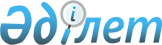 Об утверждении Правил государственной регистрации подвижного состава и его залога
					
			Утративший силу
			
			
		
					Постановление Правительства Республики Казахстан от 17 ноября 2011 года № 1351. Утратило силу постановлением Правительства Республики Казахстан от 1 сентября 2015 года № 728      Сноска. Утратило силу постановлением Правительства РК от 01.09.2015 № 728 (вводится в действие со дня его первого официального опубликования).      Примечание РЦПИ!

      В соответствии с Законом РК от 29.09.2014 г. № 239-V ЗРК по вопросам разграничения полномочий между уровнями государственного управления см. приказ и.о. Министра по инвестициям и развитию Республики Казахстан от 26 марта 2015 года № 333      Сноска. Заголовок постановления в редакции постановления Правительства РК от 04.12.2013 № 1307 (вводится в действие с 01.01.2014).

      В соответствии со статьей 9 Закона Республики Казахстан от 8 декабря 2001 года «О железнодорожном транспорте» Правительство Республики Казахстан ПОСТАНОВЛЯЕТ:



      1. Утвердить прилагаемые Правила государственной регистрации подвижного состава и его залога.

      Сноска. Пункт 1 в редакции постановления Правительства РК от 04.12.2013 № 1307 (вводится в действие с 01.01.2014).



      2. Настоящее постановление вводится в действие по истечении десяти календарных дней со дня первого официального опубликования.      Премьер-Министр

      Республики Казахстан                       К. Масимов

Утверждены         

постановлением Правительства

Республики Казахстан    

от 17 ноября 2011 года № 1351 

Правила

государственной регистрации подвижного состава и его залога      Сноска. Правила в редакции постановления Правительства РК от 04.12.2013 № 1307 (вводится в действие с 01.01.2014). 

1. Общие положения

      1. Правила государственной регистрации подвижного состава и его залога (далее - Правила) разработаны в соответствии со статьей 9 Закона Республики Казахстан от 8 декабря 2001 года «О железнодорожном транспорте» и определяют порядок регистрации, перерегистрации подвижного состава и его залога.



      2. Государственная регистрация подвижного состава, предназначенного для перевозок пассажиров, багажа, грузов, грузобагажа и почтовых отправлений железнодорожным транспортом в Республике Казахстан, и его залога производится территориальными органами Комитета транспортного контроля Министерства транспорта и коммуникаций Республики Казахстан (далее – регистрирующий орган) в целях формирования единого государственного банка данных и соблюдения требований безопасности движения.



      3. Государственной регистрации, вне зависимости от формы собственности, сферы и места применения, подлежат единицы подвижного состава, имеющие право выхода на пути общего пользования, а также используемые для внутренних технологических целей. В их число входят единицы подвижного состава, собственные либо арендуемые физическими и юридическими лицами Республики Казахстан, иностранными юридическими лицами, иностранными гражданами, лицами без гражданства и международными организациями, а также находящиеся в доверительном управлении либо имущественном найме.



      4. Прошедший государственную регистрацию либо перерегистрацию подвижной состав подлежит внесению в Государственный реестр подвижного состава (далее – реестр) регистрирующим органом согласно приложению 1 к настоящим Правилам. 

2. Порядок регистрации, перерегистрации

подвижного состава и регистрации его залога

      5. Государственная регистрация либо перерегистрация подвижного состава осуществляется на равных основаниях и условиях для всех владельцев подвижного состава.



      6. Государственная регистрация, перерегистрация подвижного состава, регистрируемого в порядке, установленном настоящими Правилами, осуществляются:

      1) по месту регистрации юридического лица в случае, если заявителем является юридическое лицо;

      2) по месту регистрации в качестве налогоплательщика в случае, если заявителем являются физическое лицо, в том числе индивидуальный предприниматель.



      7. Подвижной состав не подлежит государственной регистрации в случаях:

      1) временного ввоза на территорию Республики Казахстан нерезидентами Республики Казахстан для ремонта;

      2) следования транзитом по территории Республики Казахстан;

      3) временного ввоза на территорию Республики Казахстан, а также вывоза с территории Республики Казахстан нерезидентами Республики Казахстан для выгрузки и погрузки грузов.



      8. Подвижной состав подлежит государственной регистрации в регистрирующем органе в течение 30 рабочих дней с момента приобретения права собственности.

      Подвижной состав подлежит государственной перерегистрации в регистрирующем органе в течение 30 рабочих дней с момента приобретения права аренды, доверительного управления, изменения сведений о подвижном составе, а также изменения наименования юридического лица и фамилии, имени, отчества физического лица.



      9. Государственная перерегистрация подвижного состава не производится в случаях передачи:

      1) в доверительное управление либо имущественный наем иностранному лицу для дальнейшего использования за пределами Республики Казахстан;

      2) в доверительное управление либо имущественный наем (аренду) на срок не более 90 календарных дней.



      10. Физическим и юридическим лицам допускается подавать заявление на государственную регистрацию, перерегистрацию нескольких типов подвижного состава.



      11. В регистрирующий орган подается заявление на государственную регистрацию следующих типов подвижного состава:

      1) грузовой подвижной состав;

      2) пассажирский подвижной и приравниваемый к нему почтовый, почтово-багажный и багажный подвижной состав;

      3) тяговый и мотор–вагонный подвижной состав;

      4) специальный подвижной состав.



      12. При государственной регистрации грузового подвижного состава указываются следующие категории:

      1) крытые вагоны;

      2) платформы;

      3) полувагоны;

      4) цистерны;

      5) рефрижераторные и изотермические вагоны;

      6) зерновозы;

      7) цементовозы;

      8) фитинговые платформы;

      9) битумовозные платформы;

      10) прочие (специализированные вагоны для перевозки грузов, в том числе вагоны бункерного типа, транспортеры, контейнеровозы и специальные вагоны грузового типа).



      13. При государственной регистрации пассажирского подвижного и приравниваемого к нему почтового, почтово-багажного и багажного подвижного состава указываются следующие категории:

      1) купейные вагоны;

      2) плацкартные вагоны;

      3) "СВ" - спальные вагоны;

      4) "РИЦ" - купейные вагоны габарита РИЦ;

      5) вагоны-рестораны;

      6) межобластные вагоны;

      7) "ЗАК" - вагоны для перевозки заключенных;

      8) служебные вагоны;

      9) служебно-технические вагоны;

      10) почтовые вагоны;

      11) багажные вагоны.



      14. При государственной регистрации тягового и мотор–вагонного подвижного состава указываются следующие категории:

      1) тяговый подвижной состав, используемый для вождения поездов любых категорий по магистральным путям (МГПС);

      2) тяговый подвижной состав, используемый для производства маневровой работы на магистральных, станционных и подъездных путях широкой колеи (МНПС-Ш);

      3) тяговый подвижной состав, используемый для производства маневровой работы на магистральных, станционных и подъездных путях узкой колеи (МНПС-У);

      4) мотор–вагонный подвижной состав (МВПС), используемый для организации перевозок пассажиров по магистральным и станционным путям узкой и широкой колеи;

      5) тяговый подвижной состав, используемый на путях промышленного железнодорожного транспорта и не выходящий на магистральные и станционные пути (ТПС-ППЖТ).



      15. При государственной регистрации специального подвижного состава указываются следующие категории:

      1) специальный самоходный подвижной состав;

      2) специальный несамоходный подвижной состав.



      16. Для государственной регистрации и перерегистрации подвижного состава юридические и физические лица представляют в регистрирующий орган следующие документы:

      1) перечень инвентарного парка подвижного состава, подлежащего государственной регистрации либо перерегистрации, в том числе находящегося в доверительном управлении, имущественном найме либо лизинге согласно приложениям 2, 3, 4, 5 к настоящим Правилам, заверенный подписью первого руководителя юридического лица и печатью;

      2) заявление установленного образца согласно приложению 6 к настоящим Правилам;

      3) свидетельство* или справка о государственной регистрации (перерегистрации) юридического лица – для юридического лица;

      примечание: *свидетельство о государственной (учетной) регистрации (перерегистрации) юридического лица (филиала, представительства), выданное до введения в действие Закона Республики Казахстан от 24 декабря 2012 года «О внесении изменений и дополнений в некоторые законодательные акты Республики Казахстан по вопросам государственной регистрации юридических лиц и учетной регистрации филиалов и представительств», является действительным до прекращения деятельности юридического лица;

      4) документ, удостоверяющий личность, - для физического лица;

      5) документ, удостоверяющий личность уполномоченного представителя, и документ, удостоверяющий полномочия на представительство, – при обращении представителя получателя государственной услуги;

      6) свидетельство о государственной регистрации индивидуального предпринимателя – для индивидуального предпринимателя;

      7) документ, подтверждающий право собственности, либо договор имущественного найма (аренды), лизинга либо доверительного управления имуществом;

      8) технический паспорт (формуляр) завода-изготовителя на каждую единицу подвижного состава;

      9) при государственной регистрации (перерегистрации) тягового, а также мотор–вагонного подвижного состава – документ, подтверждающий уплату в бюджет регистрационного сбора.

      Подлинники документов, указанных в подпунктах 3)-8) настоящего пункта, после сверки с копиями возвращаются заявителю в момент подачи заявления. В случае непредставления подлинников документов, представляются нотариально засвидетельствованные копии.



      17. Регистрирующий орган для государственной регистрации залога подвижного состава ведет реестр регистрации залогов согласно приложению 7 к настоящим Правилам, и принимает меры по защите интересов залогодержателей, не допускает отчуждение заложенного подвижного состава без согласия залогодержателя.



      18. Для государственной регистрации залога подвижного состава заявитель либо по доверенности его уполномоченный представитель представляют документы в соответствии со статьей 9 Закона Республики Казахстан от 30 июня 1998 года «О регистрации залога движимого имущества» (далее - Закон).



      19. При приеме документов регистрирующим органом заявителю выдается расписка о приеме соответствующих документов согласно приложению 8 к настоящим Правилам.



      20. Заявление о государственной регистрации, перерегистрации подвижного состава рассматривается регистрирующим органом в течение восьми рабочих дней со дня подачи заявления со всеми необходимыми документами, указанными в пункте 16 к настоящим Правилам.



      21. Решение о государственной регистрации залога либо отказ регистрирующим органом принимается в соответствии со статьями 10, 11,  16 и 17 Закона.

      В случае непредставления мотивированного отказа в установленные сроки, уполномоченный орган выдает свидетельство в течение одного рабочего дня. 



      22. Сбор за государственную регистрацию залога подвижного состава, изменения, дополнения и прекращение зарегистрированного залога взимается в порядке, определяемом Кодексом Республики Казахстан от 10 декабря 2008 года «О налогах и других обязательных платежах в бюджет (Налоговый кодекс)».

      Сбор за государственную регистрацию (перерегистрацию) тягового, а также мотор–вагонного подвижного состава взимается в порядке, определяемом Кодексом Республики Казахстан от 10 декабря 2008 года «О налогах и других обязательных платежах в бюджет (Налоговый кодекс)».



      23. Лицо, зарегистрировавшее подвижной состав, использует его со дня государственной регистрации.



      24. Свидетельство о государственной регистрации залога подвижного состава является электронным документом, имеет учетный номер согласно приложению 9 к настоящим Правилам.

      Свидетельство о государственной регистрации (перерегистрации) подвижного состава является электронным документом, имеет учетный номер согласно приложению 10 к настоящим Правилам, выдается на каждую регистрируемую единицу подвижного состава.



      25. Лица, зарегистрировавшие подвижной состав:

      1) представляют сведения о подвижном составе, обеспечивают доступ регистрирующего органа для осуществления контроля за его использованием по требованию регистрирующего органа в установленном законодательством Республики Казахстан порядке;

      2) в случаях ликвидации либо реорганизации юридического лица с момента принятия решения информируют регистрирующий орган в течение 5 рабочих дней.



      26. Регистрирующий орган отказывает в государственной регистрации либо перерегистрации подвижного состава и выдает мотивированный отказ в письменном виде не позднее 5 рабочих дней со дня поступления заявления в случаях:

      1) непредставления документов, указанных в пункте 16 настоящих Правил;

      2) наличия в представленных регистрирующему органу документах подчисток, рукописных либо машинописных исправлений либо отсутствия подписей и печатей на требующих их заверения экземплярах;

      3) нахождения подвижного состава под арестом в соответствии с принятым решением суда.

      В случае непредставления мотивированного отказа в установленные сроки, уполномоченный орган выдает свидетельство в течение трех рабочих дней или уведомление об исключении из реестра. 



      27. Регистрирующий орган отзывает выданное свидетельство о государственной регистрации (перерегистрации) подвижного состава в случаях:

      1) ликвидации либо прекращения деятельности юридического лица либо индивидуального предпринимателя, зарегистрировавших подвижной состав;

      2) прекращения действия документа, подтверждающего право собственности, либо договора имущественного найма (аренды), лизинга либо доверительного управления имуществом.



      28. Подвижной состав исключается из реестра в случаях:

      1) списания подвижного состава, его повреждения без восстановления либо пропажи более шести месяцев, если поиски его прекращены;

      2) отчуждения подвижного состава иностранным лицам с последующим вывозом для использования за пределами Республики Казахстан.



      29. При исключении подвижного состава из реестра собственник либо приравненное к нему лицо представляют в регистрирующий орган заявление установленного образца, согласно приложению 6, и акт о списании либо документ о повреждении, пропаже, отчуждении юридическим и физическим лицам Республики Казахстан, а так же иностранному лицу подвижного состава.

      Регистрация изменений, дополнений и прекращения зарегистрированного залога проводится в соответствии со статьей 16, 17, 19 Закона.



      30. Регистрирующий орган вносит в реестр сведения об исключении подвижного состава и направляет соответствующее уведомление заявителю.

Приложение 1      

к Правилам государственной

регистрации подвижного  

состава и его залога   

Форма

               Государственный реестр подвижного состава

                    Государственный реестр

           тягового и мотор-вагонного подвижного состава      продолжение таблицы      продолжение таблицы

                      Государственный реестр

                  специального подвижного состава      продолжение таблицы      продолжение таблицы

                        Государственный реестр 

                     грузового подвижного состава      продолжение таблицы      продолжение таблицы

                    Государственный реестр 

               пассажирского подвижного состава      продолжение таблицы      продолжение таблицы

Приложение 2       

к Правилам государственной

регистрации подвижного  

состава и его залога   

Форма

                             Перечень

              тягового и мотор-вагонного подвижного

                     состава, принадлежащего

               ____________________________________

                      (полное наименование владельца)      продолжение таблицыРуководитель ___________________/__________________________/

                 (подпись)                (Ф.И.О)      МП

(для юридического лица и индивидуального предпринимателя)      Примечание:

      *(КР-1) - капитальный ремонт в объеме 1

      **(КР-2) - капитальный ремонт в объеме 2

Приложение 3       

к Правилам государственной

регистрации подвижного  

состава и его залога   

Форма

                                 Перечень

             грузового подвижного состава, принадлежащего

                   ______________________________

                      (полное наименование владельца)      продолжение таблицыРуководитель ___________________/__________________________/

                 (подпись)                (Ф.И.О)

      МП

(для юридического лица и индивидуального предпринимателя)      Примечание:

      *(ДР) - деповской ремонт

      **(КР) - капитальный ремонт 

      *** (КРП) - капитальный ремонт с продлением срока службы

      **** для собственников грузовых вагонов

Приложение 4      

к Правилам государственной

регистрации подвижного  

состава и его залога   

Форма

                               Перечень

           пассажирского подвижного состава, принадлежащего

                   _______________________________

                       (полное наименование владельца)      продолжение таблицыРуководитель ___________________/__________________________/

                 (подпись)                 (Ф.И.О)      МП

(для юридического лица и индивидуального предпринимателя)      Примечание:

      *(ДР) - деповской ремонт

      **(КР-1) - капитальный ремонт в объеме 1

      ***(КР-2) - капитальный ремонт в объеме 2

      **** (КРПС) - капитальный ремонт с продлением срока службы

      ***** (КВР) - капитальный восстановительный ремонт

Приложение 5    

к Правилам регистрации

железнодорожного  

подвижного состава в 

Республике Казахстан 

Форма 

                            Перечень

         специального подвижного состава, принадлежащего

              ____________________________________

                     (полное наименование владельца)      продолжение таблицыРуководитель ___________________/__________________________/

                     (подпись)             (Ф.И.О)

      МП

(для юридического лица и индивидуального предпринимателя)      Примечание:

      *(КР-1) - капитальный ремонт в объеме 1

      **(КР-2) - капитальный ремонт в объеме 2

Приложение 6       

к Правилам государственной

регистрации подвижного  

состава и его залога   Руководителю уполномоченного органа 

по (городу) ________________ области

____________________________________

(Ф.И.О)                

                             Заявление      Прошу зарегистрировать (перерегистрировать), исключить из

государственного реестра (ненужное зачеркнуть) подвижной состав,

принадлежащий на праве _____________________________________________

____________________________________________________________________,

     (собственности, имущественного найма, аренды или лизинга)

в количестве ___ единиц.      Адрес:

      г. _______________, ул. ____________________

      ИИН/БИН: _________________________

      контактные телефоны (факс), _______________.

      Перечень прилагается на ___ листах.

      Заявитель ______________________/_____________________

                (подпись руководителя)        (Ф.И.О.)      М.П.

(для юридического лица и индивидуального предпринимателя)

Приложение 7      

к Правилам государственной

регистрации подвижного  

состава и его залога   

Форма       

Реестр залога движимого имущества

Приложение 8       

к Правилам государственной

регистрации подвижного  

состава и его залога   _________________________________________________________

(наименование регистрирующего органа)

                              Расписка

             в получении документов по заявлению о государственной

                       регистрации (перерегистрации),

          исключении из государственного реестра (нужное подчеркнуть)

                        подвижного состава № ______

                        от «__» __________ 20__ г.

                      Время: _______ час.________ мин.      Перечень принятых документов: (наименование документа, серия, номер, когда и кем выдан)

      1. ___________________________________________________________

____________________________________________________________________

____________________________________________________________________      Принял: ____________________________________________

              Ф.И.О. и подпись лица, принявшего заявлениеДата выполнения заявления «__» ___________ 20__ г._______________________________________________________

(наименование регистрирующего органа)Распискав получении документов по заявлению о государственной

регистрации залога

подвижного состава № ______

от «__» __________ 20__ г.

Время: _______ час.________ мин.      Перечень принятых документов: (наименование документа, серия, номер, когда и кем выдан)

      1. ___________________________________________________________

____________________________________________________________________

____________________________________________________________________      Принял: ____________________________________________

              Ф.И.О. и подпись лица, принявшего заявлениеДата выполнения заявления «__» ___________ 20 __ г.

Приложение 9      

к Правилам государственной

регистрации подвижного  

состава и его залога   _____________________________________________________

(наименование регистрирующего органа)

                         Свидетельство

         о государственной регистрации залога подвижного состава

                     № __ от "__" _________ 20 __ г.      Выдано ________________________________________________________

_____________________________________________________________________

    (реквизиты залогодержателя или уполномоченного представителя

                         залогодержателя)      Подтверждение того, что в отношении движимого имущества:зарегистрирован залог, право залогодержателя:

____________________________________________________________________

____________________________________________________________________

        (Ф.И.О., место – жительство, дата и год рождения)

____________________________________________________________________

  (физ. лица, место – нахождение, наименование и регистр. номер

                              юридического лица)

на предмет залога ___________________________________________________

                                 (описание предмета залога)

возникло на основании договора о залоге _____________________________

                                          (дата заключения договора)

зарегистрированного ________________ и включающего следующие основные

              (дата и номер регистрации)

условия: ____________________________________________________________

          (размер, срок исполнения основного обязательства и другие

                                 условия залога)

Право _____________ залогодателя ____________________________________

       (вид права)     (Ф.И.О., место – жительство, дата и год рожд.)

____________________________________________________________________

(физ. лица, место – нахождение, наименование и регистр. номер юрид.

                                    лица)

подтверждено ________________________________________________________

                 (наименование, дата принятия, дата и № регистрации

____________________________________________________________________

      правоустанавливающего документа на предмет залога)Руководитель __________________________________ М.П. ________________

                    (Ф.И.О.) (подпись)

____________________________________________________________________      Примечание:

      1. Настоящее свидетельство подлежит возврату в регистрационный

орган при погашении залога.

      2. При утрате (повреждении) свидетельства правообладатель обязан

подать заявление в регистрационный орган с указанием причины утраты

(повреждения) свидетельства.

Приложение 10      

к Правилам государственной

регистрации подвижного  

состава и его залога   Министерство транспорта и

коммуникаций Республики Казахстан

КОМИТЕТ ТРАНСПОРТНОГО КОНТРОЛЯ

                               СВИДЕТЕЛЬСТВО

                       о государственной регистрации

                   (перерегистрации) подвижного состава

                           (нужное подчеркнуть)      ИТК _ _ _ _ Серия _ _ _ _ _ № _ _ _ _ _ _ _ _

      Настоящее свидетельство выдано в соответствии с Законом

Республики Казахстан «О железнодорожном транспорте»

____________________________________________________________________

____________________________________________________________________,

      (полное наименование владельца, Ф.И.О.)

      находящегося на праве

____________________________________________________________________

____________________________________________________________________

      (указать права на подвижной состав)

и подтверждает государственную регистрацию (перерегистрацию) подвижного состава

(нужное подчеркнуть)

____________________________________________________________________

__________________________________________ типа

      Категории _____________________________________________________

____________________________________________________________________

серия, род вагона ___________________________________________________

______________________________________

      заводской номер _______________________________________________

      инвентарный номер _____________________________________________

      секция _________________________

      год постройки __________________

      с «__» ____________ 20 __ года.      Настоящее свидетельство применяется во всех предусмотренных

законодательством Республики Казахстан случаях и предъявляется вместе

с документом, удостоверяющим владельца подвижного состава, подлежит

замене в случае изменения приведенных в нем сведений.

      _______________________________________________________________

______________________________________

      Дата выдачи «__» _________ 20 __ г.      М.П.      Должностное лицо уполномоченного органа _______________________

      подпись, Ф.И.О.

Приложение 11      

к Правилам государственной

регистрации подвижного  

состава и его залога               ___________________________________________________

                     наименование регистрирующего органа

                          Заявление № ____                              ЗалогодательФ.И.О., место – жительство, дата рождения физического лица;

место – нахождение, наименование, рег. № юридического лица:_________

____________________________________________________________________

Документ, удостоверяющий личность: вид _________ серия ________ № ___

выдан ____________________________________ дата выдачи ______________

      (наименование органа, выдавшего документ)

Почтовый адрес, телефон _____________________________________________

От имени которого действует _________________________________________

                            (реквизиты уполномоченного представителя)

На основании ________________________________________________________

                 (реквизиты документа, удостоверяющего полномочия)ЗалогодержательФ.И.О., место – жительство, дата рождения физического лица; место –

нахождение, наименование, рег. № юр. лица:

____________________________________________________________________

документ, удостоверяющий личность: вид _________ серия _______ № ____

выдан ______________________________________ дата выдачи ____________

     (наименование органа, выдавшего документ)

Почтовый адрес, телефон _____________________________________________

____________________________________________________________________

От имени которого действует _________________________________________

____________________________________________________________________

                (реквизиты уполномоченного представителя)

На основании ________________________________________________________

               (реквизиты документа, удостоверяющего полномочия)

Прошу зарегистрировать договор залога движимого имущества: __________

_____________________________________________________________________

Дата заключения договора ____________________________________________

Место заключения договора ___________________________________________

Сведения о предмете залога (описание движимого имущества) ___________

_____________________________________________________________________

Стоимость заложенного имущества _____________________________________Срок действия договора ______________________________________________Заложенное имущество остается во владении и пользовании:

залогодателя _______________________ залогодержателя ________________Допустимость его использования: да, нет

Сведения о перезалоге: да, нет (ненужное зачеркнуть)

К заявлению прилагаю: (наименование документа, серия, номер, когда и

кем выдан)

1. __________________________________________________________________

____________________________________________________________________Необходимо ли Свидетельство о государственной регистрации:

Да, Нет (ненужное зачеркнуть)

---------------------------------------------------------------------Дата подачи заявления: _________________________ 20 __г.

Дата приема заявления: _________________________ 20 __г.

Подпись заявителя: ____________________________

Время: _________________ час ___________________ мин.

Ф.И.О. и подпись регистратора _______________________________________
					© 2012. РГП на ПХВ «Институт законодательства и правовой информации Республики Казахстан» Министерства юстиции Республики Казахстан
				ИТКНомер

свидетельстваДата выдачиСобственникВид собственностиАрендаторСрок арендыРегион

курсированияОбщая мощность транспортного средства, в кВТ123456789Заводской

номерИнвентарный

номерДата постройкиНормативный срок службыФактический срок службы Дата

последнего ремонтаДата

последнего ремонтаДата

следующего

ремонтаЗаводской

номерИнвентарный

номерДата постройкиНормативный срок службыФактический срок службы КР-1КР-2Дата

следующего

ремонта1011121314151617Техническое состояниеТехническое состояниеВ нерабочем состоянии ожидаетГоден доСерияКатегорияДепо припискигоденсписанВ нерабочем состоянии ожидаетГоден доСерияКатегорияДепо приписки18192021222324ИТКНомер

свидетельстваДата выдачиСобственникВид собственностиАрендаторСрок арендыРегион курсирования12345678Заводской номерИнвентарный номерДата постройкиНормативный срок службыФактический срок службы Дата последнегоДата последнегоДата следующего ремонтаТехническое состояниеТехническое состояниеЗаводской номерИнвентарный номерДата постройкиНормативный срок службыФактический срок службы КР-1КР-2Дата следующего ремонтагоденсписан9101112131415161718В нерабочем состоянии ожидаетГоден доСерияКатегорияДепо приписки1920212223ИТК Номер свидетельстваДата выдачиСобственникВид собственностиАрендаторСрок арендыРегион курсирования12345678Заводской номерИнвентарный номерДата постройкиНормативный срок службыФактический срок службыДата последнего ДРДата последнегоДата последнегоЗаводской номерИнвентарный номерДата постройкиНормативный срок службыФактический срок службыДата последнего ДРКР-1КР-2910111213141516Дата следующего ремонтаТехническое состояниеТехническое состояниеВ нерабочем состоянии ожидаетГоден доРодКатегорияСтанция припискиДата следующего ремонтагоденсписанВ нерабочем состоянии ожидаетГоден доРодКатегорияСтанция приписки1718192021222324ИТКНомер свидетельстваДата выдачиСобственникВид собственностиАрендаторСрок арендыРегион курсирования12345678Заводской номерИнвентарный номерДата постройкиНормативный срок службыФактический срок службыДата последнего ДРДата последнегоДата последнегоДата последнегоДата последнегоЗаводской номерИнвентарный номерДата постройкиНормативный срок службыФактический срок службыДата последнего ДРКР-1КР-2КРПСКВР9101112131415161718Дата следующего ремонтаТехническое состояниеТехническое состояниеВ нерабочем состоянии ожидаетГоден доРодКатегорияДепо припискиДата следующего ремонтагоденсписанВ нерабочем состоянии ожидаетГоден доРодКатегорияДепо приписки1920212223242526№ п/пСерияКатегорияАрендаторСрок арендыРегион

курсированияЗаводской

номерИнвентарный

номерДата

постройки123456789Нормативный

срок

службыФактический

срок

службыДата

последнего

ремонтаДата

последнего

ремонтаДата

следующего

ремонтаТехническое

состояниеТехническое

состояниеГоден

доДепо

припискиОбщая

мощность

транспортного

средства,

в кВТНормативный

срок

службыФактический

срок

службы(КР-1) *(КР-2) **Дата

следующего

ремонтагоденсписанГоден

доДепо

припискиОбщая

мощность

транспортного

средства,

в кВТ10111213141516171819№ п/пРод вагонаКатегорияАрендаторСрок арендыРегион курсирования Заводской номерИнвентарный номерДатапостройки123456789Нормативный срок службыФактический срок службыДата последнего ремонта (ДР)*Дата последнего ремонтаДата последнего ремонтаДата следующего ремонтаТехническое состояниеТехническое состояниеГоден доСтанция приписки****Нормативный срок службыФактический срок службыДата последнего ремонта (ДР)*(КР)**(КРП)***Дата следующего ремонтагоденсписанГоден доСтанция приписки****10111213141516171819№ п/пРод вагонаКатегорияАрендаторСрок арендыРегион курсированияЗаводской номер Инвентарный номер вагонаДата постройки123456789Нормативный срокФактический срокДата последнего ремонта (ДР)*Дата последнего ремонтаДата последнего ремонтаДата последнего ремонтаДата последнего ремонтаДата следующего ремонтаТехническое состояниеТехническое состояниеГоден доДепо припискиНормативный срокФактический срокДата последнего ремонта (ДР)*(КР1)**(КР2)***(КРПС) ****(КВР) *****Дата следующего ремонтагоденсписанГоден доДепо приписки101112131415161718192021№ п/пСерияКатегорияАрендаторСрок арендыРегион курсированияЗаводской номерИнвентарный номерДата постройки123456789Нормативный срок службыФактический срокДата последнего ремонтаДата последнего ремонтаДата следующего ремонтаТехническое состояниеТехническое состояниеГоден доДепо припискиНормативный срок службыФактический срок(КР-1) *(КР-2) **Дата следующего ремонтагоденсписанГоден доДепо приписки101112131415161718№

з

а

п

и

с

и№

р

е

е

с

т

р

аП

р

е

д

м

е

тз

а

л

о

г

аЗалого-

держательЗалого-

дательСумма

залогаСумма

залогаД

е

й

с

т

в

и

ед

о

г

о

в

о

р

аВозникновение

обремененияВозникновение

обремененияПрекращение

обремененияПрекращение

обремененияОсобые

отметки

регистра-

тора№

з

а

п

и

с

и№

р

е

е

с

т

р

аП

р

е

д

м

е

тз

а

л

о

г

аФ.И.О.,

место–

жительство,

дата

рождения

физ. лица;

место–

нахождение,

наимено-

вание,

рег. №

юриди-

ческого

лицаФ.И.О.,

место –

жительство,

дата

рождения

физ. лица;

место –

нахождение,

наименов.

рег. №

юридичес.

лицат

е

н

г

ед

о

л

л

а

рД

е

й

с

т

в

и

ед

о

г

о

в

о

р

аНаимено-

вание и №

документа,

дата и

место

заключенияДата и

время

(час

и

минута)

рег. №;

Ф.И.О.

и

подпись

регис-

тратораНаиме-

нова-

ние и

№

доку-

мента,

дата и

место

заклю-

ченияДата

и

время

(час

и

минута)

рег. №;

Ф.И.О.

и

подпись

регис-

тратораОсобые

отметки

регистра-

тора12345678910111213Вид имуществаРеестровый

номерОписание предмета

залогаКол.

Составл.СтоимостьПримечание